ערכה לאקטיביסט המתחילמטרות: המשתתפים יקבלו כלים מעשיים לפעילות אקטיביסטית. 	 לתת השראה ודוגמאות לשינויים שהצליחו מתוך הפעילות של 15 דקותלהתחיל לתכנן פעילות ממשית להובלת שינוי ולהתנסות בכלים הנלמדים מהלך הפעילות:ציוד נחוץ: קלפים עם בעיות שונות בתח"צ.  עזרים:פעילותפעילותמה עושיםמטרהתזמון1מקבלים השראה מהעולםמקבלים השראה מהעולםצופים בסרטון יו טיוב שמראה תחבורה ציבורית מעולה מהעולםקישור לסרטון:לעורר השראה על איך התחבורה הציבורית יכולה להראות ולפעול. להראות מה המטרה אליה אנחנו מכוונים.5-7 דקותמסגרת: קופסת הפתעות של אביזרים אמתיים או מודפסים, כל פעם שולפים כלי שמעורר את הפעילות. הכלים הנחוצים: מצפן, מצלמה, מעטפה, קשר, עוגיות, מגפון, עיתון, סולם.   מסגרת: קופסת הפתעות של אביזרים אמתיים או מודפסים, כל פעם שולפים כלי שמעורר את הפעילות. הכלים הנחוצים: מצפן, מצלמה, מעטפה, קשר, עוגיות, מגפון, עיתון, סולם.   מסגרת: קופסת הפתעות של אביזרים אמתיים או מודפסים, כל פעם שולפים כלי שמעורר את הפעילות. הכלים הנחוצים: מצפן, מצלמה, מעטפה, קשר, עוגיות, מגפון, עיתון, סולם.   מסגרת: קופסת הפתעות של אביזרים אמתיים או מודפסים, כל פעם שולפים כלי שמעורר את הפעילות. הכלים הנחוצים: מצפן, מצלמה, מעטפה, קשר, עוגיות, מגפון, עיתון, סולם.   מסגרת: קופסת הפתעות של אביזרים אמתיים או מודפסים, כל פעם שולפים כלי שמעורר את הפעילות. הכלים הנחוצים: מצפן, מצלמה, מעטפה, קשר, עוגיות, מגפון, עיתון, סולם.   מסגרת: קופסת הפתעות של אביזרים אמתיים או מודפסים, כל פעם שולפים כלי שמעורר את הפעילות. הכלים הנחוצים: מצפן, מצלמה, מעטפה, קשר, עוגיות, מגפון, עיתון, סולם.   2מצפן- מה הבעיות?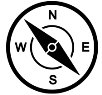 1. כל אחד כותב על פתק בעיה שבה נתקל בתחבורה הציבורית. בנוסף יש פתקים עם בעיות שונות על הרצפה.2. כל אחד מדביק/מניח את הבעיות על הרצפה ליד הגורם שחושב שאחראי: משרד התחבורה, מפעיל תחבורה ציבורית או עירייה.3. עוברים על הטבלה המלאה ובודקים אם צדקו או לא.  1. כל אחד כותב על פתק בעיה שבה נתקל בתחבורה הציבורית. בנוסף יש פתקים עם בעיות שונות על הרצפה.2. כל אחד מדביק/מניח את הבעיות על הרצפה ליד הגורם שחושב שאחראי: משרד התחבורה, מפעיל תחבורה ציבורית או עירייה.3. עוברים על הטבלה המלאה ובודקים אם צדקו או לא.  המטרה היא להבין מה מפריע לי, שלא צריך לקבל את המצב כפי שהוא ושיש מי שאחראי לשיפור המצב.  8 דקות3מצלמה- מתעדים כל דבר!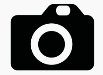 מתחלקים לזוגות, כל אחד מקבל תמונה עם בעיה קיימת בתח"צ כרגע וצריך לתאר את התמונה לשני בלי להראות לו אותה. אחרי זה מתחלפים. רק בסוף כל אחד מראה את התמונה לשני.מתחלקים לזוגות, כל אחד מקבל תמונה עם בעיה קיימת בתח"צ כרגע וצריך לתאר את התמונה לשני בלי להראות לו אותה. אחרי זה מתחלפים. רק בסוף כל אחד מראה את התמונה לשני.להבין כל פעולה שלנו צריכה להיות מתועדת. תמונה אחת = אלף מיליםלא תיעדנו- לא קרה!הכוח של התמונה גדול10 דקות4 מעטפה- מתלוננים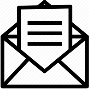 1. עוברים על דוגמאות למכתבי תלונה, מתלוננים לסמכות הכי גבוהה. 2. מתחלקים לקבוצות לפי התלונות שעלו בחלק של המצפן. כל קבוצה מתלוננת באינטרנט מול הגורם או הגורמים הרלוונטיים.  1. עוברים על דוגמאות למכתבי תלונה, מתלוננים לסמכות הכי גבוהה. 2. מתחלקים לקבוצות לפי התלונות שעלו בחלק של המצפן. כל קבוצה מתלוננת באינטרנט מול הגורם או הגורמים הרלוונטיים.  להסביר איך מתלוננים ולהתלונן!10 דקות5קשר- 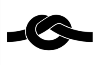 מרחיבים את המעגליםמשחקים שדורשים שיתוף פעולה- משחקים שדורשים שיתוף פעולה- כשאנחנו הרבה אנחנו כוח! כדי לעשות שינוי צריך להרחיב את המעגלים ולשתף פעולה עם עוד גורמים. 6 עוגיות- 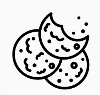 נפגשיםמשחק עם העוגיות- משחק עם העוגיות- חשוב להיפגש ולהתחיל לפעול ביחד. לבחור סיסמא, לחלק עבודה ולהחליט על הפעילות הבאה. 7מגפון- 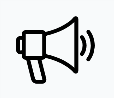 פועליםמספר אפשרויות:מצגת של דוגמאות לפעילויות של 15 דקותמחליטים על הפעולה שרוצים לבצע ומתכננים אותה לפרטי פרטים. מצלמים סרטון מספר אפשרויות:מצגת של דוגמאות לפעילויות של 15 דקותמחליטים על הפעולה שרוצים לבצע ומתכננים אותה לפרטי פרטים. מצלמים סרטון לתת דוגמאות לפעילויות: ללכת לישיבת מועצה, עצומה, סקר, לפתוח דף פייסבוק, כנס תביעות קטנות.ולעשות פעילות אחת ביחד 8 עיתון- 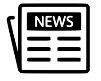 מפרסמיםמספר אפשרויות:מצגת דוגמאות לפרסומים של 15 דקות בתקשורת הכתובה/טלוויזיה/פייסבוק וההשפעה של הפרסום עצמו.מפרסמים משהו כקבוצה ברשתות החברתיותעיתונים פזורים על הרצפה, כל זוג צריך למצוא כתבה ולחשוב מי דאג לפרסום שלה, מה היא עוזרת לקדם.מה אנשים מעבירים בוואטסאפ? עוברים על כמה סרטונים ותמונות של המשתתפים שקיבלו בוואטס ומדברים על הסיבות שגורמות לאנשים להעביר דברים הלאה ולהפיץ אותםמספר אפשרויות:מצגת דוגמאות לפרסומים של 15 דקות בתקשורת הכתובה/טלוויזיה/פייסבוק וההשפעה של הפרסום עצמו.מפרסמים משהו כקבוצה ברשתות החברתיותעיתונים פזורים על הרצפה, כל זוג צריך למצוא כתבה ולחשוב מי דאג לפרסום שלה, מה היא עוזרת לקדם.מה אנשים מעבירים בוואטסאפ? עוברים על כמה סרטונים ותמונות של המשתתפים שקיבלו בוואטס ומדברים על הסיבות שגורמות לאנשים להעביר דברים הלאה ולהפיץ אותםהכוח של התקשורת הוא רב, עוזר להשפיע על מקבלי ההחלטות ולהעלות את המודעות של הציבור לבעיה. 9   סולם- 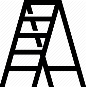 זריקת רעיונות לפעילויות נוספות? זריקת רעיונות לפעילויות נוספות? נפגשים שוב ומעלים הילוך. מחליטים מה הפעילות הבאה שעושים כדי לשפר את המצב10 מסכמיםעוברים על כל השלבים השונים שוב, כל אחד מקבל כרטיס קטן לארנק/קלמר עם תזכורת לכלים השונים למקרה הצורך. מדבקות של 15 דקות, פלאיירים וכו'.  עוברים על כל השלבים השונים שוב, כל אחד מקבל כרטיס קטן לארנק/קלמר עם תזכורת לכלים השונים למקרה הצורך. מדבקות של 15 דקות, פלאיירים וכו'.  11צופים ביחד בדוגמאות לסיפורי הצלחה של 15 דקותצופים ביחד בדוגמאות לסיפורי הצלחה של 15 דקות